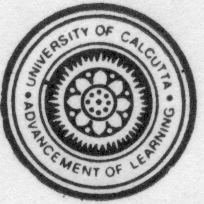 UNIVERSITY EMAIL ACCOUNTOption FormKind Attention – All members of the Faculty/Officers, University of CalcuttaConsent for Continuing Access to Institutional Email AccountI……………………………………………………………………………………………………..(Name),………………..…….…………………………………………………………………….(designation) of ……………………………………………………………..  (department)  do hereby choose to get access to my institutional email account  on the migrated Google Server platform.My existing institutional (caluniv.ac.in) email ID is ……………………………………………………………………..  	Signature 	Date              Please provide your alternate email address (gmail, yahoo, rediff, etc.) for communication………………………………              The completed option form may please be sent to emailoption@caluniv.ac.in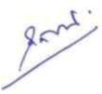 University Librarian